Уважаемая Наталья Борисовна!Администрация Ханкайского муниципального района направляет уточненные итоги социально-экономического развития малого предпринимательства за 2018 год.Приложение: на 9 л. в 1 экз.А.А. Мехтиева 8(42349)97-7-48ПОЯСНИТЕЛЬНАЯ ЗАПИСКАк анализу развития малого предпринимательства в Ханкайском муниципальном районе за 2018 год.Развитие предпринимательства способствует созданию новых рабочих мест, производству конкурентоспособной продукции, повышению уровня благосостояния жителей района. Поэтому столь велико внимание к состоянию и перспективам бизнеса, в том числе малого, как генератора развития экономики. На территории района зарегистрировано 84 малых предприятия. По сведениям Госстатистики на 01 января 2019 года числится 458 индивидуальных предпринимателя.По сферам деятельности предприятия и ИП распределились: К основным предприятиям малого бизнеса, успешно функционирующих на территории Ханкайского муниципального района относятся: ООО «ХАПК «Грин Агро» (выращивание сельскохозяйственных культур, производство сырого молока), ООО «Олимп» (розничная торговля) ООО «АПК Альянс» (выращивание сельскохозяйственных культур) ООО «Сладкий рай Приморья» (производство кондитерских изделий). Выработка продукции предприятием и индивидуальными предпринимателями хлебопекарной отрасли составила 40,9 млн. руб., что составило 144,5% к аналогичному периоду 2017 г. (2017г. – 28,3 млн. руб.)Ханкайский муниципальный район имеет, утвержденный решением Думы ХМР 20.12.2013 № 431 «Порядок формирования, ведения и обязательного опубликования Перечня муниципального имущества, предназначенного для оказания имущественной поддержки субъектам малого и среднего предпринимательства и организациям, образующим инфраструктуру поддержки субъектов малого и среднего предпринимательства». Сформирован Перечень имущества, предназначенного для оказания имущественной поддержки субъектам малого и среднего предпринимательства, утвержденный постановлением Администрации ХМР от 04.02.2016 № 45-па с дополнениями.По состоянию на 01.11.2017 года в перечне имелось шесть объектов, по состоянию на 01.01.2019 года 8 объектов. В том числе 7 объектов недвижимого имущества и 1 земельный участок.Из включенных в перечень объектов для оказания имущественной поддержки используются 5 объекта, в том числе: - ремонт обуви-1;-изготовление ключей -1;- демонстрация кинофильмов -1;- фармацевтическая деятельность -2. Процент использования имущества, включенного в перечни, составляет 62,5 процента.  В течение 2018 года были организованы и проведены 3 аукциона по передаче объектов субъектам малого и среднего предпринимательства.      Информация о проведении торгов и о наличии свободного имущества, предназначенного для оказания поддержки публикуется в газете Приморские зори, на официальном сайте Администрации Ханкайского муниципального района, в разделе оказание имущественной поддержки МСП, в разделе - Объявления.        Также утвержден Пошаговый план по получению в аренду имущества, включенного в перечень муниципального имущества, предназначенного для оказания имущественной поддержки субъектам малого и среднего предпринимательства. Ознакомиться с пошаговым планом можно на сайте ОМСу, информационных стендах в Здании Администрации района.А.А. Мехтиева 8(42349)97-7-48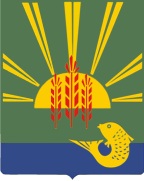 АДМИНИСТРАЦИЯХАНКАЙСКОГОМУНИЦИПАЛЬНОГО  РАЙОНАПРИМОРСКОГО КРАЯКирова улица, д. 8 с.Камень-Рыболов, 692684,тел. (42349) 97-2-34, факс 97-5-84E-mail: ahmr@mail.hanka.ruАДМИНИСТРАЦИЯХАНКАЙСКОГОМУНИЦИПАЛЬНОГО  РАЙОНАПРИМОРСКОГО КРАЯКирова улица, д. 8 с.Камень-Рыболов, 692684,тел. (42349) 97-2-34, факс 97-5-84E-mail: ahmr@mail.hanka.ruАДМИНИСТРАЦИЯХАНКАЙСКОГОМУНИЦИПАЛЬНОГО  РАЙОНАПРИМОРСКОГО КРАЯКирова улица, д. 8 с.Камень-Рыболов, 692684,тел. (42349) 97-2-34, факс 97-5-84E-mail: ahmr@mail.hanka.ruАДМИНИСТРАЦИЯХАНКАЙСКОГОМУНИЦИПАЛЬНОГО  РАЙОНАПРИМОРСКОГО КРАЯКирова улица, д. 8 с.Камень-Рыболов, 692684,тел. (42349) 97-2-34, факс 97-5-84E-mail: ahmr@mail.hanka.ruИ.о. директора департамента экономики и развития предпринимательства Приморского краяН.Б. Набойченко14.03.201914.03.2019№1204И.о. директора департамента экономики и развития предпринимательства Приморского краяН.Б. НабойченкоНа №отВрио Главы муниципального района -А.К. Вдовинаглавы АдминистрацииА.К. Вдовинамуниципального района А.К. ВдовинаНаименование2017201720182018НаименованиеМПИПМПИПСельское хозяйство, охота и лесное хозяйство17921888Рыболовство, рыбоводство492488Добыча полезных ископаемых1-1-Обрабатывающие производства313611Обеспечение электрической энергией, газом и паром; кондиционирование воздуха1-1-Водоснабжение; водоотведение, организация сбора и утилизации отходов, деятельность по ликвидации загрязнений2-2-Строительство117114Торговля оптовая и розничная; ремонт автотранспортных средств и мотоциклов2721030208Транспортировка и хранение430433Деятельность гостиниц и предприятий общественного питания116118Деятельность в области информации и связи1315Деятельность финансовая и страховая11-1Деятельность по операциям с недвижимым имуществом5546Деятельность профессиональная, научная и техническая323327Деятельность административная и сопутствующие дополнительные услуги 4514Образование-2-2Деятельность в области здравоохранения и социальных услуг1111Деятельность в области культуры, спорта, организации досуга и развлечений1627Предоставление прочих видов услуг333433Всего:8045784458Приложение 1Показатели развития малого и среднего предпринимательства в муниципальном образовании, 2018 г.Ханкайский муниципальный районПриложение 1Показатели развития малого и среднего предпринимательства в муниципальном образовании, 2018 г.Ханкайский муниципальный районПриложение 1Показатели развития малого и среднего предпринимательства в муниципальном образовании, 2018 г.Ханкайский муниципальный районПриложение 1Показатели развития малого и среднего предпринимательства в муниципальном образовании, 2018 г.Ханкайский муниципальный районПриложение 1Показатели развития малого и среднего предпринимательства в муниципальном образовании, 2018 г.Ханкайский муниципальный районПриложение 1Показатели развития малого и среднего предпринимательства в муниципальном образовании, 2018 г.Ханкайский муниципальный районПриложение 1Показатели развития малого и среднего предпринимательства в муниципальном образовании, 2018 г.Ханкайский муниципальный районПриложение 1Показатели развития малого и среднего предпринимательства в муниципальном образовании, 2018 г.Ханкайский муниципальный районПриложение 1Показатели развития малого и среднего предпринимательства в муниципальном образовании, 2018 г.Ханкайский муниципальный район№ п/пНаименование показателяЕд. изм.2017 год1 кв. 2018 года2 кв. 2018 года3 кв. 2018 года4 кв. 2018 годаитого 2018 год1234567891Число организаций всех форм собственностиед.1661681691671651652Количество малых предприятий на 10 тысяч человек населенияед.35,935,935,839,938,138,13Количество средних предприятийед.------в том числе по видам   экономической деятельности:------Сельское хозяйство, охота и лесное хозяйство------Рыболовство, рыбоводство------Добыча полезных ископаемых------Обрабатывающие производства------Обеспечение электрической энергией, газом и паром; кондиционирование воздуха------Водоснабжение; водоотведение, организация сбора и утилизации отходов, деятельность по ликвидации загрязнений------Строительство------Торговля оптовая и розничная; ремонт автотранспортных средств и мотоциклов------Транспортировка и хранение------Деятельность гостиниц и предприятий общественного питания------Деятельность в области информации и связи------Деятельность финансовая и страховая------Деятельность по операциям с недвижимым имуществом------Деятельность профессиональная, научная и техническая------Деятельность административная и сопутствующие дополнительные услуги------Образование------Деятельность в области здравоохранения и социальных услуг------Деятельность в области культуры, спорта, организации досуга и развлечений------Предоставление прочих видов услуг------Деятельность домашних хозяйств как работодателей; недифференцированная деятельность частных домашних хозяйств по производству товаров и оказанию услуг для собственного потребления------4Количество малых предприятий (МП)ед.8079798884844в том числе по видам   экономической деятельности:4Сельское хозяйство, охота и лесное хозяйство171717201818Рыболовство, рыбоводство444444Добыча полезных ископаемых111111Обрабатывающие производства333466Обеспечение электрической энергией, газом и паром; кондиционирование воздуха111111Водоснабжение; водоотведение, организация сбора и утилизации отходов, деятельность по ликвидации загрязнений222222Строительство111111Торговля оптовая и розничная; ремонт автотранспортных средств и мотоциклов272727303030Транспортировка и хранение444444Деятельность гостиниц и предприятий общественного питания111111Деятельность в области информации и связи111111Деятельность финансовая и страховая1111--Деятельность по операциям с недвижимым имуществом555544Деятельность профессиональная, научная и техническая333233Деятельность административная и сопутствующие дополнительные услуги433311Образование------Деятельность в области здравоохранения и социальных услуг111111Деятельность в области культуры, спорта, организации досуга и развлечений111122Предоставление прочих видов услуг333544Деятельность домашних хозяйств как работодателей; недифференцированная деятельность частных домашних хозяйств по производству товаров и оказанию услуг для собственного потребления------5Число хозяйствующих субъектовед.6236356206276236236Доля МП в числе хозяйствующих субъектов%12,812,412,714,0313,513,57Число индивидуальных предпринимателей (ИП)чел.4574674514604584588Оборот полного круга организаций и предприятиймлрд. руб.2,1500,5580,6740,7042,6402,6409Оборот средних предприятиймлн. руб.------в том числе по видам   экономической деятельности:Сельское хозяйство, охота и лесное хозяйство------Рыболовство, рыбоводство------Добыча полезных ископаемых------Обрабатывающие производства------Обеспечение электрической энергией, газом и паром; кондиционирование воздуха------Водоснабжение; водоотведение, организация сбора и утилизации отходов, деятельность по ликвидации загрязнений------Строительство------Торговля оптовая и розничная; ремонт автотранспортных средств и мотоциклов------в том числе:------              оборот розничной торговли------оборот общественного питания------Транспортировка и хранение------Деятельность гостиниц и предприятий общественного питания------Деятельность в области информации и связи------Деятельность финансовая и страховая------Деятельность по операциям с недвижимым имуществом------Деятельность профессиональная, научная и техническая------Деятельность административная и сопутствующие дополнительные услуги------Образование------Деятельность в области здравоохранения и социальных услуг------Деятельность в области культуры, спорта, организации досуга и развлечений------Предоставление прочих видов услуг------Деятельность домашних хозяйств как работодателей; недифференцированная деятельность частных домашних хозяйств по производству товаров и оказанию услуг для собственного потребления------10Выручка ИП (сведения по отчитавшимся  29 ИП)млн. руб.****245,2245,211Оборот малых  предприятий (МП)млн. руб.1438,5413,9280,6204,21791,51791,511в том числе по видам деятельности экономической деятельности:11Сельское хозяйство, охота и лесное хозяйство1128,6399,3263,2185,01434,71434,7Рыболовство, рыбоводство******Добыча полезных ископаемых******Обрабатывающие производства5,3392,74,54,69,29,2Обеспечение электрической энергией, газом и паром; кондиционирование воздуха******Водоснабжение; водоотведение, организация сбора и утилизации отходов, деятельность по ликвидации загрязнений****20,9820,98Строительство5,8191,11,11,56,56,5Торговля оптовая и розничная; ремонт автотранспортных средств и мотоциклов254,3516,96,47,1303,73303,73в том числе:              оборот розничной торговли******оборот общественного питания******Транспортировка и хранение25,931***Деятельность гостиниц и предприятий общественного питания******Деятельность в области информации и связи******Деятельность финансовая и страховая******Деятельность по операциям с недвижимым имуществом18,4363,75,25,86,446,44Деятельность профессиональная, научная и техническая******Деятельность административная и сопутствующие дополнительные услуги******Образование******Деятельность в области здравоохранения и социальных услуг****4,984,98Деятельность в области культуры, спорта, организации досуга и развлечений******Предоставление прочих видов услуг*0,20,20,24,994,99Деятельность домашних хозяйств как работодателей; недифференцированная деятельность частных домашних хозяйств по производству товаров и оказанию услуг для собственного потребления------12Доля оборота малых предприятий (МП) в объеме оборота полного круга предприятий%66,974,241,62967,967,913Среднесписочная численность работников (по полному кругу организаций)тыс.чел4,6424,4554,4524,6454,5164,51614Средняя численность работников средних предприятий списочного состава (без внешних совместителей)тыс. чел.------в том числе по видам экономической деятельности:------Сельское хозяйство, охота и лесное хозяйство------Рыболовство, рыбоводство------Добыча полезных ископаемых------Обрабатывающие производства------Обеспечение электрической энергией, газом и паром; кондиционирование воздуха------Водоснабжение; водоотведение, организация сбора и утилизации отходов, деятельность по ликвидации загрязнений------Строительство------Торговля оптовая и розничная; ремонт автотранспортных средств и мотоциклов------Транспортировка и хранение------Деятельность гостиниц и предприятий общественного питания------Деятельность в области информации и связи------Деятельность финансовая и страховая------Деятельность по операциям с недвижимым имуществом------Деятельность профессиональная, научная и техническая------Деятельность административная и сопутствующие дополнительные услуги------Образование------Деятельность в области здравоохранения и социальных услуг------Деятельность в области культуры, спорта, организации досуга и развлечений------Предоставление прочих видов услуг------Деятельность домашних хозяйств как работодателей; недифференцированная деятельность частных домашних хозяйств по производству товаров и оказанию услуг для собственного потребления------15Средняя численность работников ИПтыс. чел.1,0101,0631,0631,0721,0501,05016Средняя численность работников малых предприятий (МП) списочного состава (без внешних совместителей)тыс. чел1,2981,1881,2761,4311,3271,32716в том числе по видам экономической деятельности:16Сельское хозяйство, охота и лесное хозяйство0,5100,4000,4880,5460,4150,415Рыболовство, рыбоводство0,0290,0290,0290,0290,0290,029Добыча полезных ископаемых0,010,010,01Обрабатывающие производства0,0620,0620,0620,0630,0630,063Обеспечение электрической энергией, газом и паром; кондиционирование воздуха0,0310,0310,0310,0310,0310,031Водоснабжение; водоотведение, организация сбора и утилизации отходов, деятельность по ликвидации загрязнений0,0300,0300,0300,0300,0300,030Строительство0,0290,0290,0290,0290,0290,029Торговля оптовая и розничная; ремонт автотранспортных средств и мотоциклов0,4880,4880,4880,4910,4910,491Транспортировка и хранение0,040,040,04Деятельность гостиниц и предприятий общественного питания0,0500,0500,0500,0500,0500,050Деятельность в области информации и связи0,0220,0220,0220,0220,0220,022Деятельность финансовая и страховая0,0110,0110,0110,0110,0110,011Деятельность по операциям с недвижимым имуществом0,0210,0210,0210,0210,0210,021Деятельность профессиональная, научная и техническая0,020,020,02Деятельность административная и сопутствующие дополнительные услуги0,030,030,03ОбразованиеДеятельность в области здравоохранения и социальных услуг0,0090,0090,0090,0090,0090,009Деятельность в области культуры, спорта, организации досуга и развлечений0,020,020,02Предоставление прочих видов услуг0,0060,0060,0060,0060,0060,006Деятельность домашних хозяйств как работодателей; недифференцированная деятельность частных домашних хозяйств по производству товаров и оказанию услуг для собственного потребления------17Доля работников малых предприятий в общей численности занятых в экономике%14,813,514,517,716,416,418Среднемесячная зарплата и выплаты социального характера на 1 работника МПтыс. руб.------19Среднемесячная зарплата и выплаты социального характера на 1 работника среднего предприятия. тыс. руб.------20Объем финансовых средств, предусмотренных на поддержку субъектов малого и среднего предпринимательства (МСП) в бюджете Приморского края на годмлн. руб.------21Количество субъектов МСП, получивших поддержкуед.4328-11343421в том числе из :               федерального бюджета136-111414            бюджета Приморского края4022-63333             средств местных бюджетов1---из внебюджетного фонда Особой экономической зоны------Регионального фонда поддержки МП------Муниципальных фондов------других источников (в примечании - указать источники)------22Объем финансовых средств, полученных субъектами МСП из:тыс. руб.324406,416123-223076,5471637,4471637,422            федерального бюджета1860003970-110953,7176506,1176506,122            бюджета Приморского края138106,412153-112122,8295131,3295131,322средств местных бюджетов300---22других источников (в примечании - указать источники)------23Всего проведено торгов и других способов размещения заказаед.11705056778781865186524Объем размещения заказов на поставки товаров, выполнение работ, оказание услуг для государственных нужд Приморского краятыс.руб.------25Объем размещения заказов на поставки товаров, выполнение работ, оказание услуг для государственных нужд Приморского края у субъектов малого предпринимательстватыс.руб.------26Доля заказов, размещенных у субъектов среднего предпринимательства, в общем объеме поставок товаров (работ, услуг) для государственных нужд Приморского края%------27Объем размещения заказов на поставки товаров, выполнение работ, оказание услуг для муниципальных нуждтыс.руб.153610,774740,887045,8108054,9141789,514789,528Объем размещения заказов на поставки товаров, выполнение работ, оказание услуг для муниципальных нужд у субъектов малого предпринимательстватыс.руб.14375,73911,84866,95437,824617,624617,629Объем размещения заказов на поставки товаров, выполнение работ, оказание услуг для муниципальных нужд у субъектов среднего предпринимательстватыс. руб.------30Доля заказов, размещенных у субъектов малого предпринимательства, в общем объеме поставок товаров (работ, услуг) для муниципальных нужд%2133,62817505031Доля заказов, размещенных у субъектов среднего предпринимательства, в общем объеме поставок товаров (работ, услуг) для муниципальных нужд% ------32Уплачено налогов субъектами МСП в бюджеты, в том числе:млн. руб.43,225,236,970,998,898,8                 федеральный бюджет18,719,033,344,262,962,9бюджет Приморского края10,85,53,626,735,935,933Другие платежи субъектов МСП в бюджеты, в том числе:млн. руб.------федеральный бюджет------бюджет Приморского края------34Инвестиции в основной капитал организациймлн. руб.221,819,645,7411680,7680,735Инвестиции в основной капитал малых предприятиймлн. руб.199,516,132,9394,5648,3648,336Инвестиции в основной капитал средних предприятиймлн. руб.------37Доля инвестиций в основой капитал малых предприятий в общем объеме инвестиций%89,982,272,096,095,295,238Доля инвестиций в основой капитал средних предприятий в общем объеме инвестиций%------Врио Главы муниципального района -А.К. Вдовинаглавы АдминистрацииА.К. Вдовинамуниципального района А.К. Вдовина